2019驻马店新蔡县招聘审查调查看护员拟招聘岗位表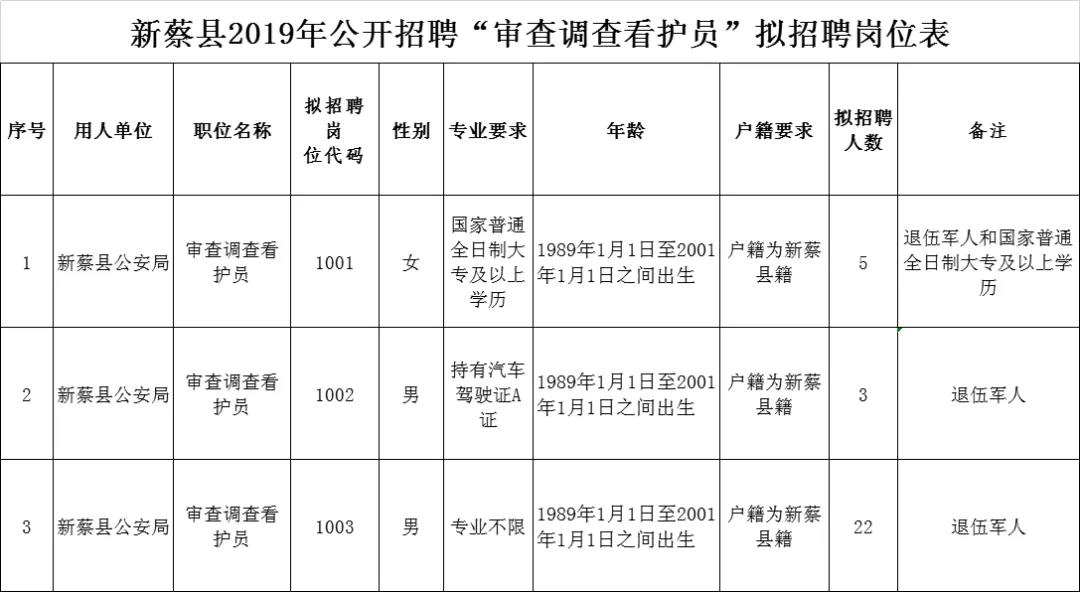 